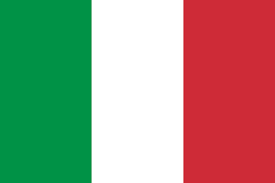 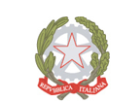 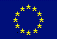 ISTITUTO COMPRENSIVO “F. D’Onofrio”FERRANDINA-SALANDRA-SAN MAURO FORTEVia Lanzillotti s.n.c –75013 Ferrandina -  MT - Tel/Fax 0835/554550    0835/ 757397 C.M. MTIC81800G     C.F. 93045060774      e.mail: mtic81800g@istruzione.it  pec : mtic81800g@pec.istruzione.it         sito web: http://www.istitutocomprensivoferrandina.edu.itSCUOLA PrimariaCLASSE     SEZ.PROGETTAZIONE DIDATTICO-EDUCATIVAAnno Scolastico 2023/2024IL CONSIGLIO DI CLASSEPresentazione e analisi della situazione di partenza della classe (consiglio di classe  individua i bisogni per il gruppo classe e/o per i gruppi di livello (mettere n….) e/o per i singoli alunni (mettere lettera puntata A. N. ecc) definizione di fasce di livello in base al possesso dei prerequisiti.PRESENTAZIONE DELLA CLASSE SUDDIVISIONE DELLA CLASSE IN FASCE DI LIVELLOIn base alle prove di ingresso somministrate e al possesso delle competenze in entrata la classe ha fatto registrare:Livello Alto               N° Livello medio-alto    N°Livello medio            N°  Livello medio-basso N°Livello basso             N°Organizzazione dei contenuti: Schema UDAPersonalizzazione degli apprendimenti (attività di Potenziamento, consolidamento e recupero con riferimenti al PIA e PAI, e attività per gli alunni BES)Nella classe è presente un alunno diversamente abile, L. M., che usufruisce del rapporto 1/1, per il quale è stato elaborato il PEI.A seconda dei bisogni degli allievi, si programmano sia per l’area socio-affettiva che didattica, interventi educativi e didattici che si ritengono positivi ai fini del conseguimento degli obiettivi prefissati.RecuperoArea cognitivaPresentazione dei contenuti con metodologia diversificateAttività operativeDidattica laboratoriale, utilizzo dei deviceArea metacognitivaIncarichi di responsabilitàVerifiche periodiche della cura di quaderniEsercitazioni con consegne semplici e preciseDidattica laboratorialeConsolidamentoArea cognitivaEsperienze orali e scritte in riferimento ad argomenti di studioEsercizi intensivi sulle tecniche di calcoloAttività tese a fornire strumenti per la conoscenza dei codici dei linguaggi specificiDidattica laboratorialeArea metacognitivaLavori di gruppoAssegnazione di compiti da eseguire in tempi determinati e con criteri stabilitiAttività di tutoring,Didattica laboratorialePotenziamentoArea cognitivaAttività individuali e di gruppoAltro: compiti autentici, didattica laboratoriale, utilizzo del computer e della LimArea metacognitivaLavori di gruppo con ruoli collaborativiAltro: peer tutoring, tutoring, didattica laboratoriale, circle timeMetodologia Mezzi e strumenti:Preso atto della fisionomia della classe il team docente ha stabilito di adottare le seguenti strategie al fine di migliorare il clima della classe, promuovere la partecipazione, l’autonomia e il rispetto delle regole di convivenza civile.Gratificazioni e incoraggiamenti positivi.Azioni non verbali positivePromozione dell’autovalutazione.Comunicazioni scuola – famiglia.Coinvolgimento in attività di gruppo.Attività laboratoriali.Tutoraggio.Valorizzazione dell’ordine e della precisione.Saranno utilizzati Libri di testo: “______________________.  Testi di consultazione_____________________________________Attrezzature e sussidi: (strumenti tecnici, audiovisivi, laboratori, computer, ecc.) Spazi e laboratoriSpazio aula e locali della scuolaConoscenze e abilità disciplinariLe operazioni di verifica/valutazione dovranno consentire il rilevamento delle conoscenze e delle abilità acquisite e delle competenze possedute da ciascun alunno nei tre momenti che scandiscono l’iter formativo (iniziale - in itinere - finale) e offrire un significato riscontro dell’efficacia delle strategie didattiche utilizzate. Le prove di verifica offriranno l’occasione per riadattare l’iter formativo degli alunni e avverranno secondo le seguenti modalità:Valutazione delle competenzeSarà effettuata mediante:Osservazioni sistematicheAutobiografia cognitivaCompiti di realtà e o in situazioneLe osservazioni sistematiche, effettuate anche mediante griglie o protocolli strutturati, semistrutturati o non strutturati e partecipati, questionari e interviste, devono riferirsi ad aspetti specifici che caratterizzano la prestazione (indicatori di competenza) dell’alunno quali:autonomia: è capace di reperire da solo strumenti o materiali necessari e di usarli in modo efficacerelazione: interagisce con i compagni, sa esprimere e infondere fiducia, sa creare un clima propositivo;partecipazione: collabora, formula richieste di aiuto, offre il proprio contributo;responsabilità: rispetta i temi assegnati e le fasi previste del lavoro, porta a termine la consegna ricevuta;flessibilità: reagisce a situazioni o esigenze non previste con proposte divergenti, con soluzioni funzionali, con utilizzo originale di materiali, ecc.;consapevolezza: è consapevole degli effetti delle sue scelte e delle sue azioniAutobiografia cognitiva Si tratta di far raccontare allo stesso alunno quali sono stati gli aspetti più interessanti per lui e perché, quali sono state le difficoltà che ha incontrato e in che modo le abbia superate, fargli descrivere la successione delle operazioni compiute evidenziando gli errori più frequenti e i possibili miglioramenti e, infine, far esprimere l’autovalutazione non solo del prodotto, ma anche del processo produttivo adottato.I compiti di realtà e o in situazione si identificano nella richiesta rivolta allo studente di risolvere una situazione problematica, complessa e nuova, quanto più possibile vicina al mondo reale, utilizzando conoscenze e abilità già acquisite e trasferendo procedure e condotte cognitive in contesti e ambiti di riferimento moderatamente diversi da quelli resi familiari dalla pratica didattica.Si precisa che:quando il compito di realtà non prevede la realizzazione di un prodotto si procederà con osservazioni sistematiche e autobiografia cognitiva sopra riportateAmpliamento dell’offerta formativa (Progetti, Viaggi e Uscite didattiche sul territorio che possono essere effettuati nel rispetto dei protocolli di sicurezza)La classe aderirà ad alcune delle proposte progettuali presenti nel Ptof:“Il team aderirà alle proposte di uscite didattiche sul territorio che rappresenteranno un momento di approfondimento degli apprendimenti e risulteranno inerenti agli obiettivi programmati.Viaggio di istruzione presso …….Allegati:UDA 1  “UDA 2  “UDA 3  “UDA 4  “UDA 5  “UA1TITOLO TEMPO: settembreUA2TITOLO TEMPO: ottobre/novembreUA3TITOLO TEMPO: dicembre/gennaioUA4TITOLO TEMPO: febbraio/marzoUA5…TITOLO TEMPO: aprile/maggioTIPOLOGIAESEMPIProve aperteStimolo aperto - Risposta apertaInterrogazioni su argomenti di una certa ampiezzaSaggi breviTemiRelazioni su esperienzeDescrizioniDimostrazioniRedazione di articoli, verbali e lettereProve semistrutturateStimolo chiuso - Risposta apertaAttività di ricercaEsperienze di laboratorioProve strutturateStimolo chiuso - Risposta chiusaTestQuestionari del tipo vero/falso, a scelta multipla, completamentoEsercizi di grammatica, sintassi, algebraEsecuzione di calcoliRisoluzione di problemi a percorso obbligato